GermanyGermanyGermanyGermanyNovember 2027November 2027November 2027November 2027SundayMondayTuesdayWednesdayThursdayFridaySaturday123456All Saints’ DayAll Souls’ Day78910111213Saint Martin14151617181920Memorial DayDay of Prayer and Repentance21222324252627Totensonntag2829301. AdventNOTES: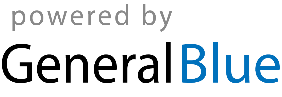 